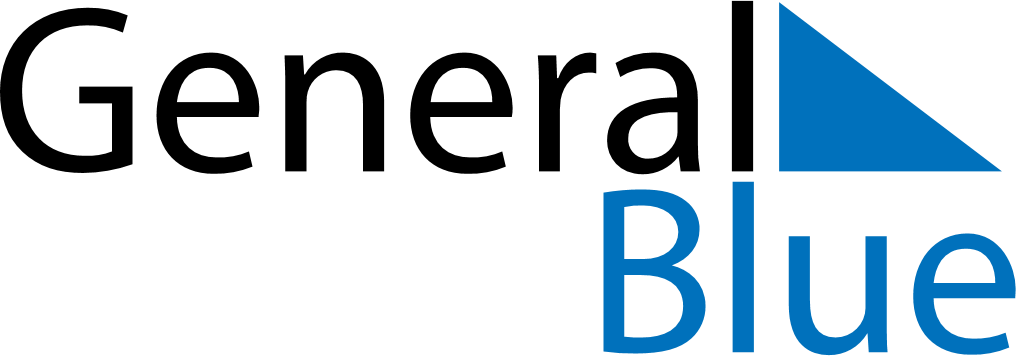 March 2024March 2024March 2024March 2024March 2024March 2024March 2024Chinook, Montana, United StatesChinook, Montana, United StatesChinook, Montana, United StatesChinook, Montana, United StatesChinook, Montana, United StatesChinook, Montana, United StatesChinook, Montana, United StatesSundayMondayMondayTuesdayWednesdayThursdayFridaySaturday12Sunrise: 6:58 AMSunset: 6:00 PMDaylight: 11 hours and 1 minute.Sunrise: 6:56 AMSunset: 6:01 PMDaylight: 11 hours and 5 minutes.34456789Sunrise: 6:54 AMSunset: 6:03 PMDaylight: 11 hours and 8 minutes.Sunrise: 6:52 AMSunset: 6:04 PMDaylight: 11 hours and 12 minutes.Sunrise: 6:52 AMSunset: 6:04 PMDaylight: 11 hours and 12 minutes.Sunrise: 6:50 AMSunset: 6:06 PMDaylight: 11 hours and 15 minutes.Sunrise: 6:48 AMSunset: 6:07 PMDaylight: 11 hours and 19 minutes.Sunrise: 6:46 AMSunset: 6:09 PMDaylight: 11 hours and 23 minutes.Sunrise: 6:44 AMSunset: 6:10 PMDaylight: 11 hours and 26 minutes.Sunrise: 6:42 AMSunset: 6:12 PMDaylight: 11 hours and 30 minutes.1011111213141516Sunrise: 7:40 AMSunset: 7:14 PMDaylight: 11 hours and 33 minutes.Sunrise: 7:38 AMSunset: 7:15 PMDaylight: 11 hours and 37 minutes.Sunrise: 7:38 AMSunset: 7:15 PMDaylight: 11 hours and 37 minutes.Sunrise: 7:36 AMSunset: 7:17 PMDaylight: 11 hours and 40 minutes.Sunrise: 7:34 AMSunset: 7:18 PMDaylight: 11 hours and 44 minutes.Sunrise: 7:32 AMSunset: 7:20 PMDaylight: 11 hours and 48 minutes.Sunrise: 7:29 AMSunset: 7:21 PMDaylight: 11 hours and 51 minutes.Sunrise: 7:27 AMSunset: 7:23 PMDaylight: 11 hours and 55 minutes.1718181920212223Sunrise: 7:25 AMSunset: 7:24 PMDaylight: 11 hours and 58 minutes.Sunrise: 7:23 AMSunset: 7:26 PMDaylight: 12 hours and 2 minutes.Sunrise: 7:23 AMSunset: 7:26 PMDaylight: 12 hours and 2 minutes.Sunrise: 7:21 AMSunset: 7:27 PMDaylight: 12 hours and 6 minutes.Sunrise: 7:19 AMSunset: 7:29 PMDaylight: 12 hours and 9 minutes.Sunrise: 7:17 AMSunset: 7:30 PMDaylight: 12 hours and 13 minutes.Sunrise: 7:15 AMSunset: 7:32 PMDaylight: 12 hours and 16 minutes.Sunrise: 7:13 AMSunset: 7:33 PMDaylight: 12 hours and 20 minutes.2425252627282930Sunrise: 7:11 AMSunset: 7:35 PMDaylight: 12 hours and 23 minutes.Sunrise: 7:09 AMSunset: 7:36 PMDaylight: 12 hours and 27 minutes.Sunrise: 7:09 AMSunset: 7:36 PMDaylight: 12 hours and 27 minutes.Sunrise: 7:07 AMSunset: 7:38 PMDaylight: 12 hours and 31 minutes.Sunrise: 7:04 AMSunset: 7:39 PMDaylight: 12 hours and 34 minutes.Sunrise: 7:02 AMSunset: 7:41 PMDaylight: 12 hours and 38 minutes.Sunrise: 7:00 AMSunset: 7:42 PMDaylight: 12 hours and 41 minutes.Sunrise: 6:58 AMSunset: 7:44 PMDaylight: 12 hours and 45 minutes.31Sunrise: 6:56 AMSunset: 7:45 PMDaylight: 12 hours and 48 minutes.